Przed nami kolejna XXIII EDYCJA OGÓLNOPOLSKIEGO FESTIWALU HERBERTOWSKIEGO, do której - w kategorii recytacji, plastycznej, muzycznej, fotograficznej i filmowej – jak co roku serdecznie zapraszamy uczestników z całej Polski. Zamierzeniem festiwalu jest popularyzowanie postaci i twórczości wybitnego polskiego poety – Zbigniewa Herberta. Jako szkoła, która nosi Jego imię, chcemy propagować herbertowski świat wartości w każdym czasie.Zbigniew Herbert to poeta niezłomny, który zarówno w historii starożytnej jak i współczesnej stawał po stronie słabych i poniżanych. To poeta kronikarz, którego patriotyczny obowiązek jest równy żołnierskiemu. Chociaż mógł żyć i mieszkać za granicą, to jednak zawsze wracał. Decyzja powrotu była dla niego równoznaczna z wyborem wartości. Wybór raz dokonany wymagał od niego niejednokrotnie potwierdzenia na nowo,  stając w obronie prawdy, wolności i ładu moralnego.Szanowni Państwo!W tym szczególnym czasie zachwiania harmonii i porządku świata proponujemy temat:"Ponadczasowe wartości w twórczości Zbigniewa Herberta".Główną nagrodą – Grand Prix – jest festiwalowa statuetka.RegulaminXXIII OGÓLNOPOLSKIEGO FESTIWALU HERBERTOWSKIEGOKonkurs odbywa się w pięciu kategoriach: recytacji, plastycznej, fotograficznej,  muzycznej oraz filmowej i skierowany jest do uczniów  klas 7 i 8 szkół podstawowych oraz szkół ponadpodstawowych z całej Polski. KATEGORIA RECYTACJIUczestnicy w obu poziomach (szkoły podstawowe oraz ponadpodstawowe) recytują dwa wybrane przez siebie utwory.Czas prezentacji ok. 8 minut,Maksymalna liczba zgłoszeń z jednej szkoły – 2 uczestników.Jury oceniać będzie: dobór tekstów i dostosowanie ich do możliwości wykonawczych oraz interpretacyjnych recytatora, prawidłową i wyrazistą interpretację, poprawność dykcji, ogólny wyraz artystyczny.KATEGORIA PLASTYCZNAPraca plastyczna winna być inspirowana twórczością Zbigniewa Herberta
i wykonana w dowolnym formacie /co najmniej A4/ i wybranej technice płaskiejNa odwrocie należy przylepić dane o autorze pracy: imię i nazwisko ucznia, przedział wiekowy, nazwę i adres szkoły,  imię i nazwisko nauczyciela - opiekuna oraz dołączyć wydrukowany tekst utworu, który stał się inspiracją. Prosimy o dokonanie wstępnej selekcji prac i nie rolowanie ich!Jury oceniać będzie: plastyczną oryginalną interpretację wiersza, dobór odpowiednich środków artystycznego wyrazu, estetykę wykonania.KATEGORIA FOTOGRAFICZNAFotografia winna być inspirowana twórczością Zbigniewa Herbertazdjęcia należy przysłać na adres: mgalinska@zso1.lublin.pl  w wersji elektronicznej rozmiar 3200pix. po dłuższym boku. plik JPG /prosimy nie drukować zdjęć!/tekst utworu, który stał się inspiracją oraz dane o autorze pracy: imię i nazwisko ucznia, szkoła, miejscowość, imię i nazwisko nauczyciela- opiekuna, proszę zamieścić w wiadomości tekstowej lub załączniku do mailadopuszczalne są tylko podstawowe korekty /proszę nie dodawać elementów graficznych/Jury oceniać będzie fotograficzną interpretację wiersza, dobór odpowiednich środków artystycznego wyrazu, kompozycję oraz technikę wykonania zdjęcia.KATEGORIA MUZYCZNA Prezentacja – indywidualna lub zespołowa – muzycznej interpretacji wybranego utworu Zbigniewa Herberta. Mile widziana własna kompozycja instrumentalno-wokalna. / Prosimy o zaznaczenie tej informacji na karcie zgłoszeniowej/     Czas prezentacji do 5 minut.Zapewniamy odtwarzacz CD, ewentualnie keyboard.Jury oceniać będzie umiejętność oddania nastroju poprzez muzykę, interesującą interpretację, ciekawą aranżacjęKATEGORIA FILMOWAPrzedmiotem konkursu jest zrealizowanie filmu w dowolnej   technice nawiązującego do życia lub twórczości Zbigniewa Herberta.Na festiwal przyjmowane będą filmy realizowane pojedynczo lub w grupach, jednak należy wskazać jedną osobę, która jest jego reżyserem.Nie występuje podział na kategorie wiekowe.Filmy mogą być zrealizowane w dowolnej technice (animacja, dokument, fabuła, forma filmowa) lub w technikach łączonych. Filmy mogą być realizowane za pomocą kamer, aparatów lub telefonów komórkowych – ważniejszy
od techniki będzie pomysł na film.Pokaz slajdów/zdjęć nie będzie rozumiany jako film.Długość filmu nie może przekraczać 10 minut.Filmy należy przesyłać na płycie DVD lub nośniku USB, razem z kartą zgłoszenia. Płyta z filmem DVD powinna być opisana w następujący sposób: imię i nazwisko twórcy, tytuł filmu.Film powinien być nagrany w formacie avi, mov, mpg, mp4 kodowany za pomocą standardowych kodeków. Minimalna rozdzielczość filmu 720x576 pikseli.Film musi zawierać napisy końcowe, w których powinny znaleźć się: imię
i nazwisko reżysera,  imię i nazwisko aktora/aktorów, imię i nazwisko/zespół autora muzyki oraz tytuł utworu, rok produkcji, inne osoby które pomagały lub brały udział w realizacji filmu.Jury podczas oceny filmu będzie zwracać szczególną uwagę na pomysł oraz sposób jego realizacji (spójność fabuły, poprawne kadrowanie, właściwy montaż, poprawne używanie środków wyrazu artystycznego charakterystycznych dla języka filmu).Filmy można przesyłać także w formie elektronicznej za pomocą serwisu we transfer lub google drive. Linki do pobrania proszę przesłać na adres: mbaranski@zso1.lublin.pl Autorzy zdjęć, prac plastycznych oraz filmowych zobligowani są do dołączenia OŚWIADCZENIA O PRAWIE AUTORSKIM, które znajduje się na stronie internetowej szkoły.II. Zgłoszenia uczestników wszystkich kategorii należy dokonać
do 27 lutego 2023 r. - po przeprowadzaniu wewnętrznych szkolnych eliminacji -wypełniając formularz zgłoszeniowy na stronie: www.14lo.lublin.pl, zakładka: Ogólnopolski Festiwal Herbertowski 2023.   Prace plastyczne, fotograficzne
i filmowe opatrzone informacjami określonymi w regulaminie należy przesłać do
1 marca 2023 r.  na adres:XIV Liceum Ogólnokształcące im. Zbigniewa Herberta, 20-850 Lublin,
ul. Radzyńska 5z dopiskiem XXIII Ogólnopolski Festiwal HerbertowskiIII. Etapy konkursu:I ETAP: eliminacje wewnątrzszkolne przeprowadzone do 27.02.2023r.II ETAP: eliminacje konkursowe, które odbędą się w naszej szkole:kategoria muzyczna –1.03.2023 r. od godz. 13.00kategoria recytacji (szkoły podstawowe) – 1.03. 2023 r. od godz. 9.00kategoria recytacji (szkoły ponadpodstawowe) – 2.03.2023r. od godz. 9.00IV. Ogłoszenie wyników, prezentacja zwycięzców i wręczenie nagród nastąpi podczas Koncertu Laureatów 16 marca 2023 r. o godz.13.00 w budynku naszej szkoły.Przed koncertem zapraszamy laureatów na  obowiązkową próbę na godz. 11.00!W Koncercie Laureatów występują zdobywcy Grand Prix oraz laureaci
I, II i III miejsca. Nagrodzeni i wyróżnieni w poszczególnych kategoriach zostaną powiadomieni pocztą elektroniczną lub telefonicznie. Lista Laureatów będzie również  zamieszczona na stronie www.14lo.lublin.pl  oraz w biuletynie pofestiwalowym.V. Uczestnicy ponoszą koszty podróży i pobytu w Lublinie oraz pokrywają koszty przesyłek prac plastycznych i fotograficznych.Organizatorzy nie zwracają nadesłanych prac, jednocześnie zastrzegają sobie prawo do bezpłatnego wykorzystania ich w celach popularyzatorskich.Prosimy o wyrażenie zgody w karcie zgłoszenia na publikację danych uczestników
i ich nauczycieli-opiekunów w biuletynie festiwalowym.Bliższych informacji na temat festiwalu udzielają organizatorzy festiwalu
pod nr 81 741 18 47 lub drogą elektroniczną: festiwal@zso1.lublin.pl Informacje o konkursie znajdują się także na naszej stronie internetowej:  festiwal.zso1.lublin.pl Organizator XXIII Ogólnopolskiego Festiwalu Herbertowskiego: Ogólnopolskie Stowarzyszenie Klub Herbertowskich Szkół XIV Liceum Ogólnokształcące im. Zbigniewa Herberta w LublinieZAPRASZAMY!W imieniu organizatorówPrzewodniczący Klubu Herbertowskich SzkółDyrektor Zespołu Szkół Ogólnokształcących nr 1 im. Zbigniewa Herberta Wojciech KalickiXIV Liceum Ogólnokształcące im. Zbigniewa Herberta, ul. Radzyńska 5, 20-850 Lublintel. / fax  81 741 18 47, http://festiwal.zso1.lublin.pl; e-mail: festiwal@zso1.lublin.pl 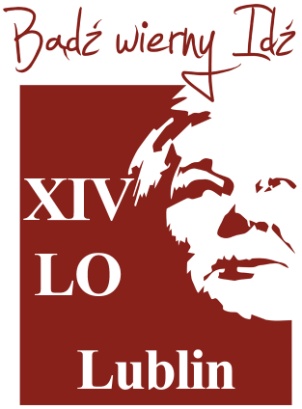 XXIII  OGÓLNOPOLSKIFESTIWAL  HERBERTOWSKIpod honorowym patronatem Katarzyny HerbertSzanowni Państwo!Szanowni Państwo!